Les amoureux- Aldebert et Claire KeimFiche prof Niveau A1http://www.youtube.com/watch?v=kKDlRsyDHFU Regarder la vidéo sans le son Montrer les 30 premières secondes du clip.a) Qui est-ce qu’il y a ?
  ou ?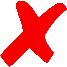 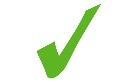 b) C’est où ? Entoure la bonne réponse 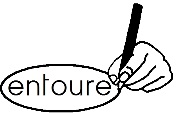 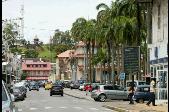 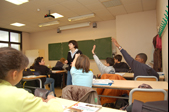 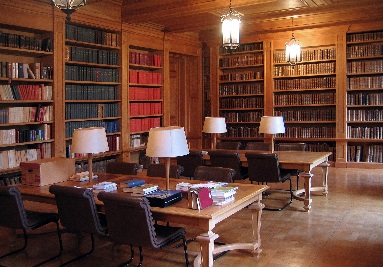 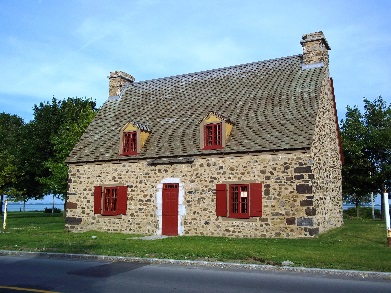 Regarder la vidéo avec le son : 1er visionnage Colorie les vêtements des enfants.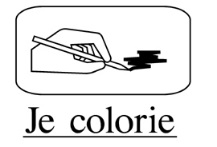 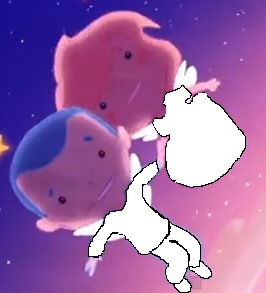 Regarder la vidéo avec le son : 2ème visionnageQue font le garçon et la fille ? 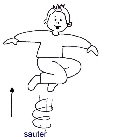 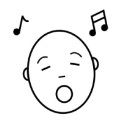 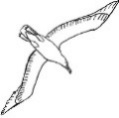 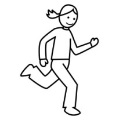 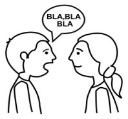 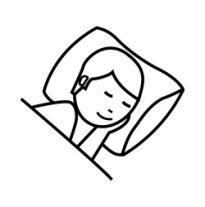 b) Quelle est la relation des deux enfants ? 
                                1. Ils s’aiment.		2. Ils ne s’aiment pas.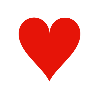 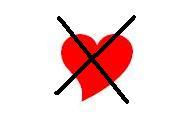 c) Différents moyens de transport sont présents dans la vidéo.
Retrouve leur nom.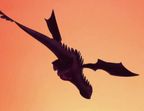 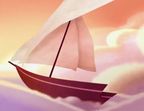 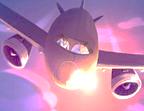 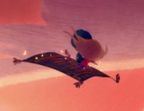 Dans la vidéo, il y a aussi : - une soucoupe volante :                      - une montgolfière : 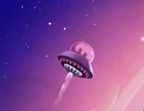 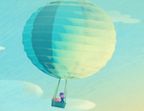 Sondage : Qui aime ? Qui n’aime pas? Demander aux élèves d’écrire le prénom de tous les élèves dans la classe dans le tableau. Ajouter des lignes supplémentaires si nécessaire.Leur demander ensuite de circuler dans la classe pour remplir le tableau. Ils doivent demander aux autres apprenants s’ils aiment la chanson et le clip.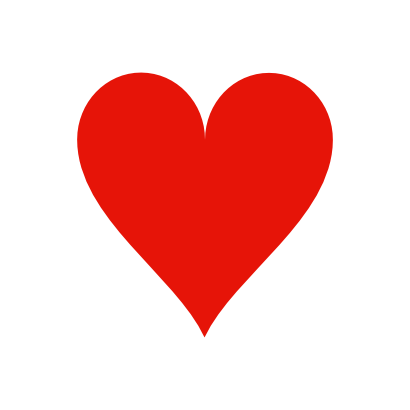 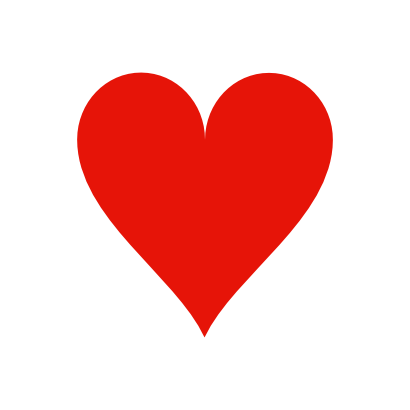 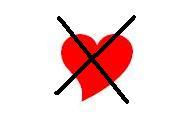 a) Sondage sur la chansonb) Combien d’élèves aiment la chanson ? _______ c) Combien d’élèves n’aiment pas la chanson ? ______d) Sondage sur la vidéoe) Combien d’élèves aiment la vidéon ? _______ f) Combien d’élèves n’aiment pas la vidéo ? ______ThèmesL’amour
Les enfants
La chanson françaiseIdées d’exploitations pédagogiquesObjectifs communicatifsExprimer ses goûtsKommunikative færdighederIdées d’exploitations pédagogiquesObjectifs linguistiquesUtiliser le verbe « aimer » dans une phrase affirmative et dans une phrase négative Sprog og sprogbrugIdées d’exploitations pédagogiquesObjectifs culturels Découvrir une chanson françaiseKultur- og samfundsforholdIdées d’exploitations pédagogiquesStratégie métacognitive Acquérir du vocabulaire et des nouvelles structures en travaillant sur un support authentiqueSprogtilegnelseTemps2 x 45 minutes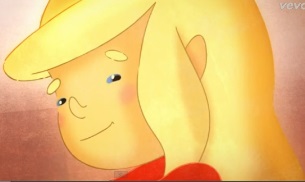 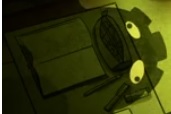 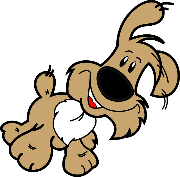 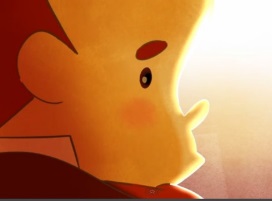 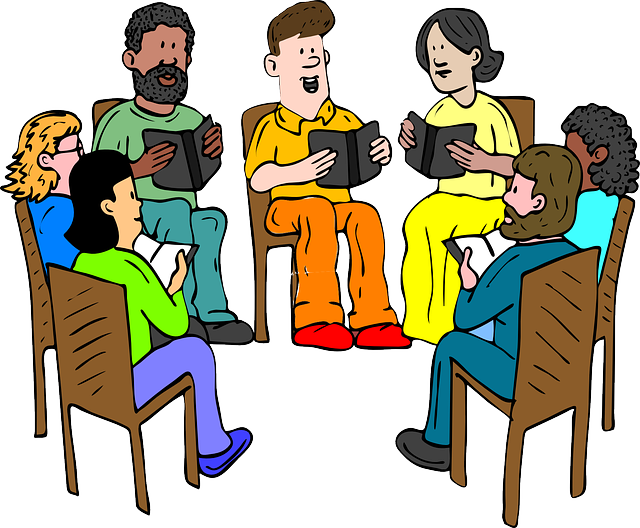 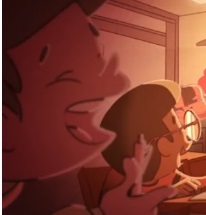 12345678910daotevuisp11121314rgbn1112153141324527268314421089La chansonLa chansonLa chansonPrénom des élèvesMadsxLenexLa vidéoLa vidéoLa vidéoPrénom des élèvesMadsxLenex